ZelenjavaZELENJAVAVse užitne dele rastlin, ki rastejo na vrtovih (zato jih nekateri imenujejo tudi vrtnine) ali na poljih, prištevamo k zelenjavi.Številna in raznolika zelenjava, ki nam jo ponuja narava, spodbuja našo domišljijo in uporaba le-te v kuhinji nedvomno omogoča mnogo kulinaričnih užitkov. Poleg teh užitkov ima zelenjavo odločilen vpliv na naše zdravje, kar nam zagotavlja moderna dietologija, katere najpomembnejši cilj je skrb za naše zdravje. V industrijsko razvitejših državah je razširjena nezdrava navada uporabe neuravnotežene hrane, večkrat pretirano prečiščene in tako osiromašene nekaterih življenjsko pomembnih elementov. Rastlinska hrana je bila vedno osnova človeške prehrane, sprva kot divja zelenjava, kasneje gojena. Z razvojem človeštva, je človek svoj organizem prilagajal novim in gojenim živilom.BIOLOŠKO PRIDELOVANJE ZELENJAVEČe imamo priložnost , da uživamo biološko ali biodinamično pridelano in predelano zelenjavo, jo izkoristimo. Takšno torej, ki spoštuje okolje, rastlino (in seveda človeka).Zelenjave v bio nasadih ne goje z umetnimi gnojili in z zaščitnimi kemičnimi sredstvi. Pridelovanje in proces predelave ne smeta potekati z uporabo proizvodov, katerih strupeni deli ostanejo v sadežu, v zemlji ali v predelanem proizvodu.HRANILNA VREDNOST ZELENJAV
Zelenjava vsebuje veliko vode (od 85% do 95%), nekaj ogljikovih hidratov, od tega okoli 2% balastnih snovi, mineralov (od 0,5% do 2%) in vitaminov (A,B,c9. Večina zelenjave ima majhno energijsko vrednost.VRSTE ZELENJAVEŠpinačnice: npr. špinača, blitva (mangold)…Stročnice: npr. fižol, bob, grah…Čebulnice: npr. čebula, drobnjak, česen, por…Korenovke: npr. korenje, peteršilj, belušna zelena, zelena, sladki koromač(koprc), črni koren, rdeča pesa…Kapusnice: npr. rdeče zelje, zelje, ohrovt, kodrasti ohrovt (kodravec), brokoli, koleraba, kitajski kapus, repa, brstični ohrovt, cvetača, rumena koleraba, hren…Plodovke: npr. paradižnik, paprika, jajčevec ali melancana, bučke, krompir, kumara, bučaSolatnice: npr. solata, radič, bruseljski radič, endivija, motovilec…ZDRAVILNOST ZELENJAVEČesen je okrepčilen, pospešuje izločanje seča in deluje kot antibiotik, uničuje namreč bakterije v telesu.Čebula čisti kri, lepša polt, krepi organizem in zavira okužbe.Zelje tople zeljne liste uporabljamo kot obkladke za vsa boleča mesta na telesu. Iz glavnatega zelja lahko pripravimo čaj, saj pomaga proti nespečnosti in ljudem, ki jih tlači mora.Korenje pospešuje rast pri otrocih, krepi zgradbo kosti, varuje pred slabokrvnostjo, uporabno pa je tudi kot maska za lepšo polt.Glavnata solata pomirja, zato jo lahko jemo tik pred spanjem; omamljujoče učinkuje na ljudi, ki imajo težave z nespečnostjo.Sok svežih kumaric raztaplja odvečno maščobo in odvaja vodo iz telesa, zato je priporočljiv za ljudi z odvečno težo. Sok blaži razne opekline, tudi sončne.Paprika vsebuje veliko vitamina C, zato krepi odpornost organizma.Paradižnik nevtralizira želodčno kislino in pomaga proti zaprtju.Endivija učinkuje krepčilno in čisti kri.Repa je primerna za slabokrvne ljudi in za ljudi z odvečno težo, ker je nizkokalorična ter ima veliko rudninskih snovi in vitaminov.KO KUPIMO ZELENJAVO...Priporočljivo je, da zelenjavo pripravimo takoj po nakupu. Prvo pravilopri pripravi zelenjave je čiščenje, torej odstranjevanje korenin in neuporabnih rastlinskih delov, npr. slabih zunanjih listov ali trdih, temno zelenih koncev pri poru. Morebitne ostanke svinca odstranimo z zelenjave, če jo grobo očiščeno temeljito oprhamo z vodo. Listno zelenjavo prhamo pod lahnim curkom, zelenjavo z gladko površino pod prho dobro zdrgnemo... Potem pa zelenjavo narežemo, olupimo, kakorkoli že...             Zelenjavo lahko pripravimo na več načinov:             blanširanje             cvrenje, pečenje             kuhanje v pari             dušenje             gratiniranje             pečenje na žaru             kuhanje             praženjeDa pa je zelenjav pri roki tudi, ko nam primankuje časa za pripravo jedi ali pa, dajo jemo takrat, ko ni več sezone zanjo jo:zmrzujemo:Predhodno je potrebno večino zelenjave blanširati, saj pri tem uničimo encime,da med skladiščenjem zmrznjene zelenjave ne pride do nezaželenih spremembbarve, vonja in okusa.zelo dobro  se obnesejo: cvetača, grah, stročji fižol, kumare, paprika, špinača,beluši, jajčevcidobro se obnesejo: korenje, pesam ohrovt, brstični ohrovt, zelje, bučke,paradižnik-kot omakaneprimerne za zmrzovanje: mehkolistna zelenjava-solate in redkvica ter čebulaalikisamo:kisle kumarice, kisla repa, kisle mešane solate...ZELENJAVA OD A DO ŽArtičoke  vsebujejo veliko balastnih snovi,kalija,fosforja,magnezija,železa in vitamina B1Avokado vsebuje veliko maščob, balastnih snovi, kalija, vitaminov E in B6Batate ali sladki krompir ali tropsko korenje vsebujejo veliko ogljikovih hidratov, kalija,Magnezija, železa, vitaminov A, B6 in pantotenske kislineBelgijski radič  vsebuje veliko balastnih snovi, magnezija, vitaminov A in folne kislineBelo zelje vsebuje veliko balastnih snovi, magnezija, vitaminov K in CBeluši vsebujejo veliko balastnih snovi, fluora, vitaminov E, B1, B2, folne kisline in CBelušna zelena vsebuje veliko balastnih snovi, kalija in kalcijaBlitva vsebuje veliko balastnih snovi, kalija, kalcija, železa, vitaminov A, B”, folne kisline in CBrokoli  vsebuje veliko balastnih snovi,kalija,kalcija,magnezija,vitaminov A,K,B2,B6,folno kislino in pantotensko kislin ter C                                                                Brstični ohrovt vsebuje veliko balastnih snovi,kalija,magnezija,železa,vitaminov K,B2,B6 folne kisline in CBob vsebuje takšne hranilne snovi kot suhi fižolBuča vsebuje veliko balastnih snovi,kalija,vitamina A in folne kisline Bučke vsebujejo veliko balastnih snoviCvetača vsebuje veliko balastnih snovi,kalija,vitaminov K,B6,folne kisline,pantotenske kisline ter CČebula vsebuje veliko balastnih snoviČrni koren vsebuje veliko ogljikovih hidratov,balastnih snovi,kalija,magnezija,železa,vitamina E,B1Fižol, stročji vsebuje veliko balastnih snovi,magnezija,vitaminov k,B6, folne kisline in CFižol, suh vsebuje veliko beljakovin,ogljikovih hidratov,balastnih snovi,kalija,magnezija, železa,vitaminov E,B1 in folne kislineGomoljna zelena vsebuje veliko balastnih snovi,kalija,vitaminov E,B6Grah, svež vsebuje veliko beljakovin,balastnih snovi,kalija,magnezija,železa,vitaminov E,K,B1,B2,niacina,B6,folne kisline,pantotenske kisline in CGrah, suh vsebuje veliko beljakovin,ogljikovih hidratov,balastnih snovi,magnezija in  vitamina B1Jajčevci ali melancane vsebuje veliko balastnih snovi in folne kislineKardij ali španska artičoka neznani podatkiKislica vsebuje veliko balastnih snovi,kalija,magnezija,železa,vitamina A in CKislo zelje vsebuje veliko balastnih snovi,kalija,vitamina B6 in CKitajski kapus vsebuje veliko balastnih snovi in vitamina CKoleraba vsebuje veliko Kolerabica vsebuje veliko balastnih snovi in vitamina CKoprc ali sladki koromač vsebuje veliko balastnih snovi in vitamina AKorenček vsebuje veliko balastnih snovi,kalija,vitamina AKoruza vsebuje veliko ogljikovih hidratov, balastnih snovi,kalija,fosforja,magnezija,vitaminov A,B6,folne kisline in pantotenske kislineKrešaKrompir vsebuje veliko ogljikovih hidratov, balastnih snovi,kalija,magnezija, vitamina KKumare Leča Listni ohrovt Ohrovt Okra Paprika Paradižniki Pastinaki ali rebrinec Por Rdeča pesa Rdeče zelje Regrat Repa Špinača Topinambur ali papeževa repica ali laška repica ali zemeljska artičoka oz.Jeruzalemska artičoka ZaključekZelenjava nam daje za življenje potrebna hranila in bogati  naše jedilnike. Najbolje je da uživamo  “bio” zelenjavo. Zelenjavo lahko pripravimo na več načinov, da pa podaljšamo njeno trajnost uporabimo postopek zmrzovanja ali kisanja.Vprašanja*Katera zelenjava ni primerna za zmrzovanje?*Kaj pomeni biološko pridelana zelenjava?Literatura*Zelenjavne jedi-Annete Wolter; Cankarjeva založba*učbenik za gosp. 8 r.-marija Kodele; Založba Domus*Vse o zelenjavi-dr. Danimir Kerin; Založba obzorja Maribor*Zelenjava iz pečice in na žaru-maria A. Moser; Založba LIPA Koper*101 zelenjavni jedilnik-Miriam Drev & Sonja Tomažič; DZS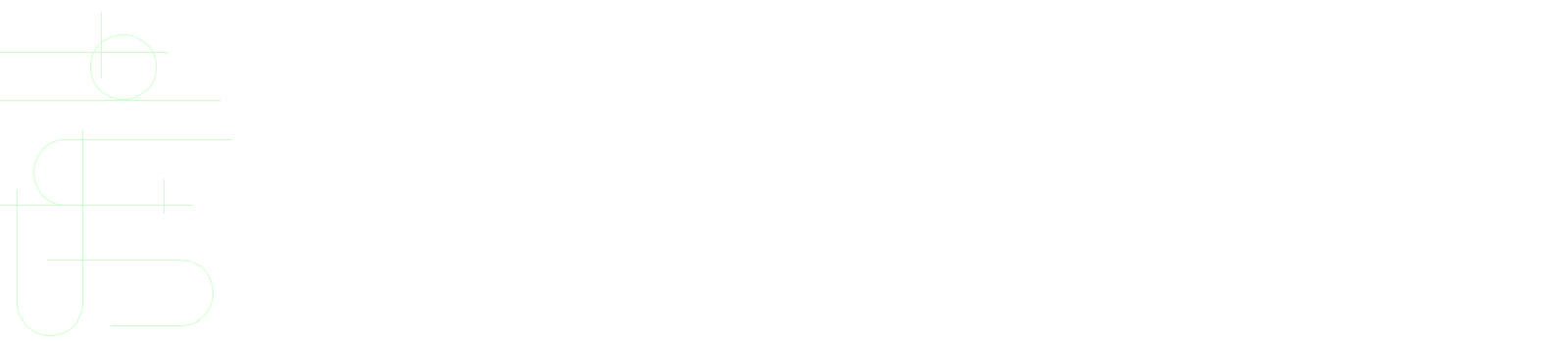 